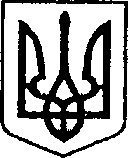 УКРАЇНА                            ЧЕРНІГІВСЬКА ОБЛАСТЬ       Н І Ж И Н С Ь К А    М І С Ь К А    Р А Д А12сесіяVIIIскликанняР І Ш Е Н Н Явід19 серпня 2021 рокум. Ніжин	№ 29-12/2021Відповідно до статей 25, 26, 42, 59, 60, 73 Закону України «Про місцеве самоврядування в Україні», статті 335 Цивільного кодексу України, Закону України «Про державну реєстрацію речових прав на нерухоме майно та їх обмежень», Регламенту Ніжинської міської ради Чернігівської області, затвердженого рішенням Ніжинської міської ради від 27 листопада 2020 року      № 3-2/2020, Порядку  виявлення, обліку та збереження безхазяйного майна, визнання спадщини відумерлою та прийняття такого майна у комунальну власність Ніжинської територіальної громади в особі Ніжинської міської ради, затвердженого рішенням Ніжинської міської ради від 03 червня 2021 року № 50-10/2021 «Про затвердження Порядку виявлення, обліку та збереження безхазяйного майна, визнання спадщини відумерлою та прийняття такого майна у комунальну власність Ніжинської територіальної громади в особі Ніжинської міської ради», враховуючи лист комунального підприємства «Ніжинське міжміське бюро технічної інвентаризації» від 04.12.2020 року № 01/34-823, інформацію з Державного реєстру речових прав на нерухоме майно та Реєстру прав власності на нерухоме майно, Державного реєстру Іпотек, Єдиного реєстру заборон відчуження об`єктів нерухомого майна щодо об`єкта нерухомого майна від 17.09.2020 року, щодо нерухомого майна розташованого за адресами: м. Ніжин, вулиця Прилуцька, будинок 10, квартира 18 та м. Ніжин, вулиця Прилуцька, будинок 10, квартира 13, технічного паспорту на квартиру № 18 у будинку квартирного типу, розташованою за адресою: м. Ніжин, вулиця Прилуцька, будинок, 10, виготовленого КП «Ніжинське бюро технічної інвентаризації» 02 лютого 2021року  та  технічного паспорту на квартиру № 13 у будинку квартирного типу, розташованою за адресою: м. Ніжин, вулиця Прилуцька, будинок, 10, виготовленого КП «Ніжинське бюро технічної інвентаризації» 02 лютого 2021року, міська рада вирішила:Взяти на облік безхазяйне майно: 1.1. квартиру № 13 у будинку квартирного типу, розташовану за адресою: м. Ніжин, вулиця Прилуцька, будинок 10, загальною площею 13,4 кв.м;1.2. квартиру № 18 у будинку квартирного типу, розташовану за адресою: м. Ніжин, вулиця Прилуцька, будинок, 10, загальною площею 10,8 кв.м.2. Управлінню комунального майна та земельних відносин Ніжинської міської ради звернутися до органу, що здійснює державну реєстрацію прав на нерухоме майно, з заявою про взяття на облік безхазяйного майна: квартири         № 13 у будинку квартирного типу, розташовану за адресою: м. Ніжин, вулиця Прилуцька, будинок 10, загальною площею 13,4 кв.м. та квартири № 18 у будинку квартирного типу, розташовану за адресою: м. Ніжин, вулиця Прилуцька, будинок, 10, загальною площею 10,8 кв.м., подати оголошення у друковані засоби масової інформації та розмістити на офіційному сайті Ніжинської міської ради про взяття зазначених квартир на облік як безхазяйних. 3. Начальнику відділу комунального майна управління комунального майна та земельних відносин Ніжинської міської ради Чернігівської області Федчун Н.О., забезпечити оприлюднення даного рішення на офіційному сайті Ніжинської міської ради протягом п’яти робочих днів після його прийняття.  4. Організацію виконання даного рішення покласти на першого заступника міського голови з питань діяльності виконавчих органів ради Вовченка Ф.І., начальника управління комунального майна та земельних відносин Ніжинської міської ради Чернігівської області Онокало І.А.5. Контроль за виконаннямданогорішенняпокласти на постійнукомісіюміської ради з питаньжитлово-комунальногогосподарства, комунальноївласності, транспорту і зв’язку та енергозбереження (голова комісії – Дегтяренко В.М.).Міський голова							Олександр КОДОЛАВізують:Начальник управління комунального майна та земельних відносин Ніжинської міської ради	Ірина ОНОКАЛО	Перший заступник міськогоголовиз питаньдіяльностівиконавчихорганів ради                                                     	  Федір ВОВЧЕНКОСекретар Ніжинської міської ради                       	    Юрій ХОМЕНКОНачальник відділу юридично-кадрового забезпечення апарату виконавчого комітету Ніжинської міської ради    		                                            В`ячеслав ЛЕГАГоловнийспеціаліст – юрист відділубухгалтерськогообліку, звітності та правового забезпеченняуправліннікомунального майна та земельнихвідносинНіжинськоїміської ради					Сергій САВЧЕНКОГолова постійноїкомісіїміської ради з питаньжитлово-комунальногогосподарства, комунальноївласності, транспорту і зв’язкута енергозбереження	Вячеслав ДЕГТЯРЕНКОГолова постійноїкомісіїміської ради з питаньрегламенту, законності, охорони прав і свобод громадян,запобіганнякорупції, адміністративно-територіальногоустрою, депутатськоїдіяльності та етикиВалерій САЛОГУБГолова постійноїкомісіїміськоїради з питаньсоціально-економічногорозвитку,підприємництва, інвестиційноїдіяльності,бюджету та фінансів			      		Володимир МАМЕДОВ Про взяття на облік безхазяйного майна:квартири №13 у будинку квартирного типуза адресою: м. Ніжин, вулиця Прилуцька, будинок, 10 та квартири №18 у будинку квартирного типу за адресою:м. Ніжин, вулиця Прилуцька, будинок, 10